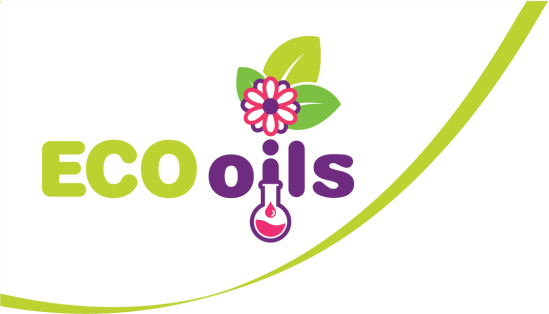 Финално събитие по проект EcoOils17:30 – 17:40 	Добре дошли / Welcome17:40 – 18:00	Представяне на проекта EcoOils / Presentation of EcoOils project: Distance learning for skills enhancement in the field of Organic Production of Aromatic Plants and Essential Oils18:00 – 18:20 	Представяне на уеб-платформата EcoOils / Presentation of the EcoOils web-platform18:20 – 18:40	Споделете Вашия опит /Share your expereince18:30 – 19:30 	Работилничка HomeSpa.bg за индивидуализирани парфюм или аромати с етерични масла / HomeSpa.bg workshop to make perfume or scent to your taste with essential oils19:30 – 20:30	Коктейл с чаша вино и хапки с рози и лавандула / A glass of wine with rose & lavender bites Финансирано от Европейския съюз. Изразените възгледи и мнения обаче принадлежат изцяло на техния(ите) автор(и) и не отразяватнепременно възгледите и мненията на Европейския съюз или на Европейската изпълнителна агенция за образование и култура (EACEA).За тях не носи отговорност нито Европейският съюз, нито EACEA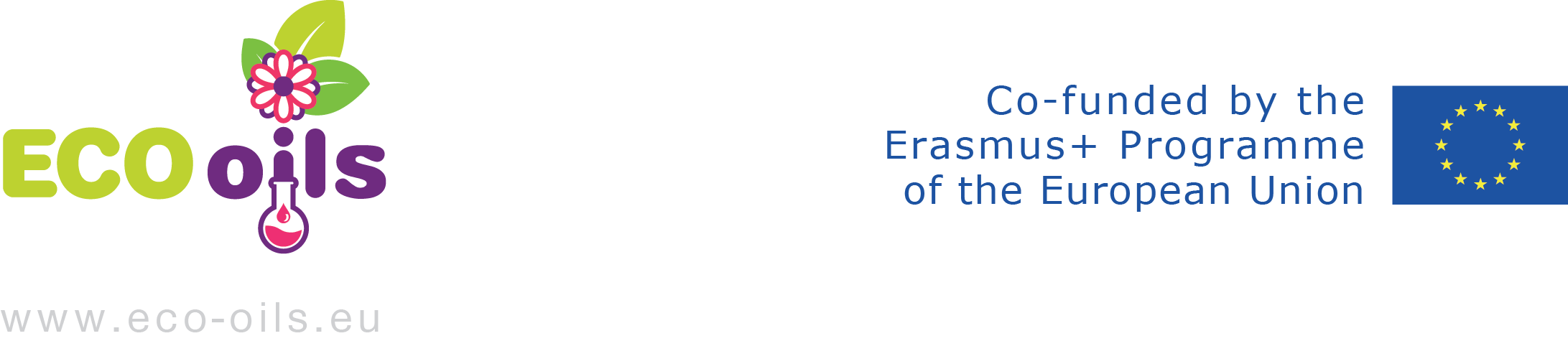 